Sambhaji C/o-Mobile: +971 501685421; E-mail: sambhaji.343069@2freemail.com SYNOPSIS: A Quality Assurance Professional with 15+ years experience in manufacturing domain offering expertise in QC for end-to-end quality from suppliers end to customer end; currently working with Hydrofit FZE, Jabel Ali, UAE, since April 2014, in the capacity of Asst. Manager-QHSE.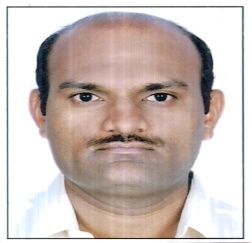 OBJECTIVE: Looking for career development opportunities with fast growing organization in similar role and seeking engagement preferably as Manager – QA.PROFESSIONAL SUMMARYThoroughly conversant with QMS/IMS requirements for ISO 9001, ISO/TS 16949, ISO 14001 & OHSAS:18001  and relevant documentation procedures and capable of raising compliance standards through inspections, internal audits and closure of non-conformances.Experienced in conducting internal audits and supporting smooth passage of external audits as certified Internal Auditor & MR (Management Representative) for aforesaid QMS/IMS systems.Familiar with new product development, in-process QC techniques & QC tools like, APQP, PPAP, Control plan, PFMEA, MSA, SPC, 8D, QAP, CSR (Customer Specific Requirement), etc., and hands on experience in calibrations, online inspections, final inspections, pre-dispatch inspections and NDT tests.Adept in supplier evaluation, assessment & audits to establish supplier quality, and in elimination of customer complaints in-process based on evaluation and analysis of quality feedbacks.A recognized team player and self-driven professional with strong communication and analytical skills capable of ensuring adherence to processes, techniques and QMS requirements.KEY QUALIFICATIONSDiploma in Mechanical Engineering from Mumbai University (MSBTE) in 2001.Certified Internal Auditor by TUV Nord for ISO 9001, ISO 14001, and OHSAS: 18001 & ISO/TS 16949.ASNT Level – II in Non-Destructive Testing (NDT).TRAININGS ATTENDEDManagers Safety Program (MSAP) (Jan-2015) by TRAKHEES, EHS JAFZATrained Fire Warden (Dec. 2015) by Safety Marine Services, DubaiTraining Programme on ISO/IEC: 17025 at IDMI, Mumbai.Training Programme on Dimensional Metrology by Cartec Institute.  CORE COMPETENCIESInternal Audits ▼ External Audit  ▼ NCR Closure ▼ QMS Documentation ▼ Supplier Quality Management ▼ Incoming Quality Control ▼ In-Process QC ▼ Product QC ▼ Pre-Dispatch QC ▼ Inspections & Testing ▼ Customer Complaint Resolution ▼  New Product Development ▼ Process Controls ▼ Continuous Improvements ▼ Calibration EXPERIENCE SUMMARYHydrofit FZE Jabel Ali, U.A.E. – Asst. Manager-QHSE - From April 2014 to till dateHYDROFIT group is an ISO 9001:2008, ISO:14001:2004 & OHSAS:18001:2007 certified company providing the widest range of Hydraulic Equipment/cylinders, Repairs, Design & Supply of all Hydraulic & Lubrication products  and all its related Services. Hydrofit FZE in Jebel Ali is supported by its group companies, M/s Advanced Technical Equipment Supply (ATES) at Al Quoz in Dubai, Qatar & Saudi Arabia. It is able to provide a variety of hydraulic related services on 24/7 basis, which meet the stringent requirements of Quality and timely Delivery. Also authorized dealer of PARKER, KAWASAKI, SUN HYDRAULICS, BIJUR DELIMON, FARVAL, DENCO & LUBESITE, MP Filtri, Lantec, GS Hydro. ResponsibilitiesHeading Quality Control Department, reporting to DGM-OperationDocumentation and reporting of QMS, conduct of Management Review, Internal Audit, Supplier QualityResponsible for incoming, in-process and final quality.Responsible for Human Health & safety in plant.Provide advice, information and instruction on local OHS issuesAssist in the application of OHS proceduresHelp manage risks and hazards in their areaReport and investigate incidents, injuries and hazards and implement agreed control measuresReview and analyze injury and incident reports and dataDevelop injury and incident prevention strategies for their areaMonitor local area compliance with OHS policy and procedures Audit local area OHS compliance with regard to risk, emergency and hazardous waste managementHelp promote OHS awareness.Conduct Mock drills at time intervals.Sharaf Finetec Cylinders FZ LLC, Ras Al Khaimah, UAE- From Dec’2012 to March 2014Assistant Manager – QACompany Profile: SFC (ISO 9001, ISO: 14001 & ISO/TS: 16949, ESMA Approved Company),  is strategically located in at the heart of the largest CNG market region in UAE manufacturing high pressure seamless steel cylinders for the applications of CNG, Industrial, Fire Fighting, Medical, Beverages, Marine, Under water, Offshore etc. High pressure cylinders are manufactured at the highly automated facility under full process assurance of quality & safety.ResponsibilitiesHeading Quality Control Department and reporting to Plant Manager.Responsible for incoming, in-process and final quality.MR for ISO 9001, ISO 14001 & ISO/TS 16949 – both for internal and external audits.Evaluation, assessment and audit of suppliers and price negotiations.Documentation and reporting of QMS and conduct of Management Review, Internal AuditHandling IIIrd Party Inspection like Bureau Veritas, SGS, ESMA etc.AchievementsSuccessfully completed Bonfire Test Project in the first item without failure and reduced Project cost from AED 35000 to AED 10500.Reduced percentage of Rework from 8 % to 1.5%.Reduced man power, Electricity cost at rework stage by design & manufacture new Roller grinder machine Reduced rejection rate from 5% to 1%.Improved packaging of final product to reduce customer complaint.Everest Kanto Cylinders Ltd., Tarapur, Maharashtra, India- From Jun’06 to Nov’12Assistant Manager – QACompany Profile: A well-established ISO 9001, ISO/TS: 16949 Company, the largest manufacturer of high pressure Seamless Steel gas cylinder (CNG as well as industrial) in India and its product are exported to many countries worldwideResponsibilitiesManaged equipment calibrations both in-house and external.Initiated corrective and preventive actions to bring down non-conformances.Analyzed in process NCRs and closed out all NCRs.Handled QMS documentation and 3rd party audits.Assist to MR for  implementing Procedures at shop floor level AchievementsCalibration cost reduced by developing In house Calibration room.Implemented paper cost saving throughout plant by using double side paper /communication through mail.Reduced Rework percentage from 4% to 1.5%.Ahmednagar Forgings Ltd., Pune, India- From Jun’04 to Jun’06QA EngineerCompany Profile: An ISO/TS 16949 certified Engineering Organization, manufacturing machine components, such as Railway pistons, Assembly of G.E., Spindles for Fairfield comp. (USA), Crown wheel & Pinion for Tata Motors & Bharat gear Ltd., Bull gear & Rear Axles for Mahindra &Mahindra Ltd. (Tractor Division). ResponsibilitiesInvolved in supplier QC, Line Inspection & Final Inspection.Experienced in Auto component machining process.Looked after new product development & product Quality.Experienced in various problem solving techniques & analytical tools.Looked after Process Capability monitoring with the help of SPC.DANA (Spicer) India (P) Ltd., Pune, India- From Sep’03 to May’04QA EngineerCompany Profile: An ISO Certified Company manufacturing Assembly, Axels for L&T Johndheere, Sonalika etc.ResponsibilitiesCarried out Inspections at supplier end.Audited suppliers and educated them about product Quality & Customer requirement.Implemented SPC to eliminate the 100 % Inspection.Involved in supplier evaluation, assessment & developmentIn-house inspection as per Inspection plan.Dudhane Threadall (I), MIDC, Kolhapur, India- From Aug’01 to Aug’03QC InspectorCompany Profile: Supplier of TATA MOTORS, Ghatage – Patil Industry, making different types of threading items, small Auto parts, forging items, Heat-treatment, Electro-platting and Phosphating etc. ResponsibilitiesHandling different type of gauges, Measuring Instruments, to check Dimensional Metrology of Auto component.Conducted Line Inspection, Final Inspection & PDI (Pre-dispatch Inspection).Handled customer complaint at their end & communicated customer requirement to shop floor. PERSONAL DETAILSDate of Birth: 	July 02, 1981.Languages Known: 	English, Hindi and Marathi.Visa Status: 	Employment Visa.